 Worth Steel & Machinery, Inc.(708)388-6300   Fax (708)388-6467www.worthsteel.comWe are pleased to quote the following: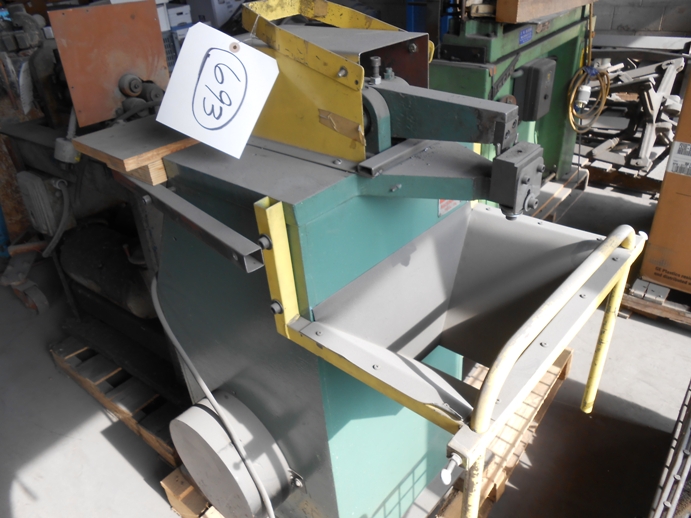 One Used Penn NibblerModel					8BSerial					N/AVolts					110Dimensions:(machine)				24” wide x 30” long x 48” highApprox. Weight			500 lbs.Condition				GoodStock Number			693Price					F.O.B. our warehouse, Alsip, IL available with a 30 day    					return privilege			$ 2,000.00 